EKU – ÖZEL DONANIMLI ARAÇ HİZMETİ BROŞÜRÜÖZEL DONANIMLI ARAÇ ÖZELLİKLERİ VE KULLANIM İLKELERİEngelli personelimiz ve öğrencilerimizin konforlu ve güvenli bir yerleşke içi ve dışı ulaşımını sağlamak amacıyla, ODTÜ Geliştirme Vakfı tarafından, Mercedes Benz-Sprinter marka bir minibüs satın alınmış, üst yapıcı bir firma aracılığıyla araç özel donanımlı hale getirilmiş ve Üniversitemizin kullanımına tahsis edilmiştir. Aracın kullanımını Engelsiz ODTÜ Birimi (Tel: 7196; E-posta: engelsiz@metu.edu.tr) organize etmektedir. Klimalı ve otomatik kayar yan kapılı özel donanımlı bu araçta, tekerlekli sandalye kullanan bireyler için hidrolik araç lifti, her bir tekerlekli sandalyenin sabitlenmesini ve bireyin emniyet kemeri ile bağlanmasını sağlayan güvenlik sistemi, bireylerin sağlık gereksinimlerine yönelik cihazların çalışabilmesi için prizler ve tekerlekli sandalye alanlarının yanında araç içi- dışı şoförle iletişim butonları vardır. Araç, 3 tekerlekli sandalye kullanıcısı, 3 refakatçi ve 3 yolcuyu taşıyacak şekilde dizayn edilmiş ve ruhsatlandırılmıştır. Özel donanımlı araç öncelikle hareket kısıtlılığı olan personelimizin ve öğrencilerimizin yerleşke içi ulaşımına yönelik hizmet verecektir. Talep edildiği durumlarda görme engelli öğrencilerimizin ulaşımında da kullanılabilecektir. Aracın kullanım programı elverdiği oranda yerleşkeye ulaşım için de hizmet verebilecektir.Araç, öncelikli olarak engelli öğrenci kullanımı için tahsis edilmiştir; ancak, uygun olduğu durumlarda, hareket kısıtlılığı olan personelimizin yerleşkeye ve yerleşke içi ulaşımına yönelik hizmet de verebilecektir. Özel donanımlı araçtan öğrencilerimiz ve personelimiz ücretsiz yararlanabileceklerdir.Özel donanımlı araç, engelli öğrencilerimizin eğitim ve öğretim sürecini destekleme amaçlıdır; kişisel gereksinimler için kullanılamaz.Özel donanımlı araçtan yararlanmak isteyen öğrencilerimizin, her dönem başında ders programlarını ve iletişim bilgilerini Engelsiz ODTÜ Birimine bildirmeleri gerekmektedir. Özel donanımlı araç hizmetinden yararlanan öğrencilerimizin ders programlarındaki, iletişim bilgilerindeki ya da yerleşkeye geliş-gidiş durumlarındaki herhangi bir değişikliği ivedilikle Engelsiz ODTÜ Birimine ve araç sürücüsüne bildirmeleri gerekmektedir.    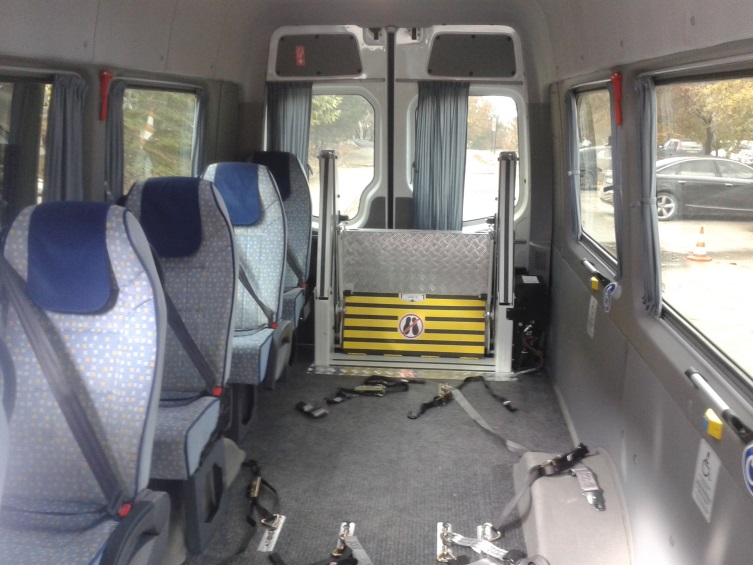 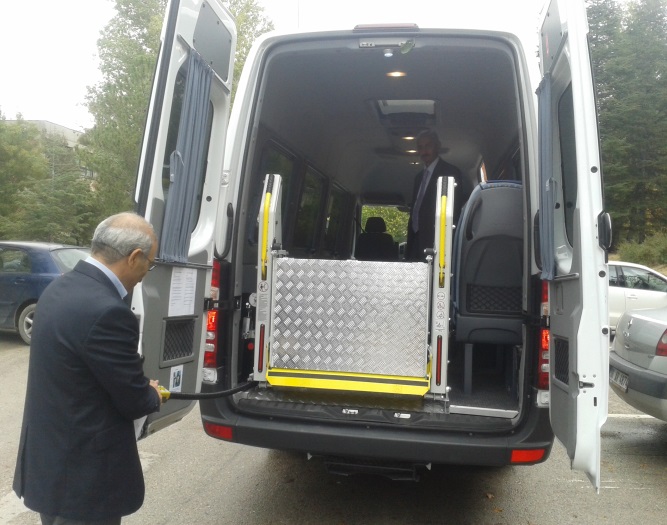 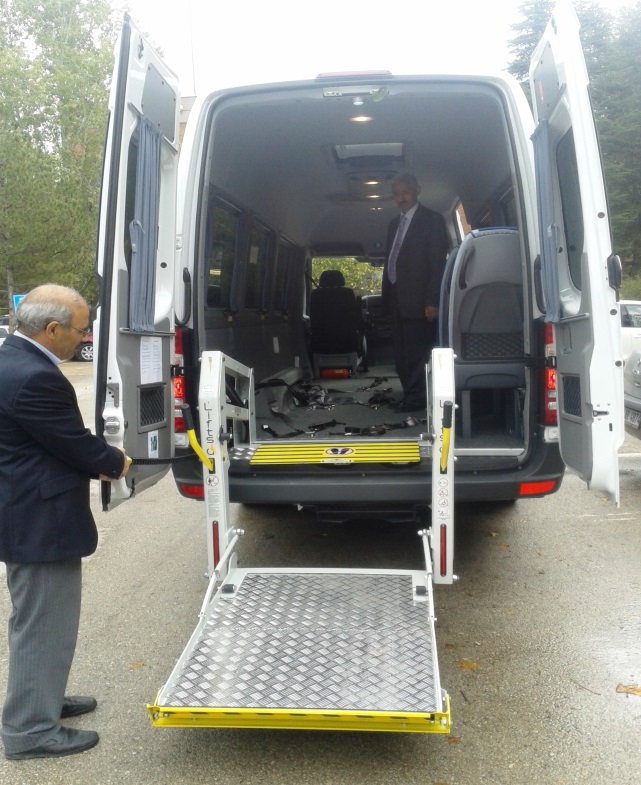 